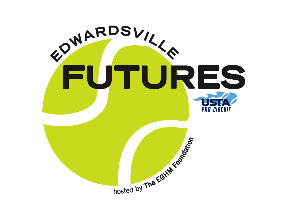 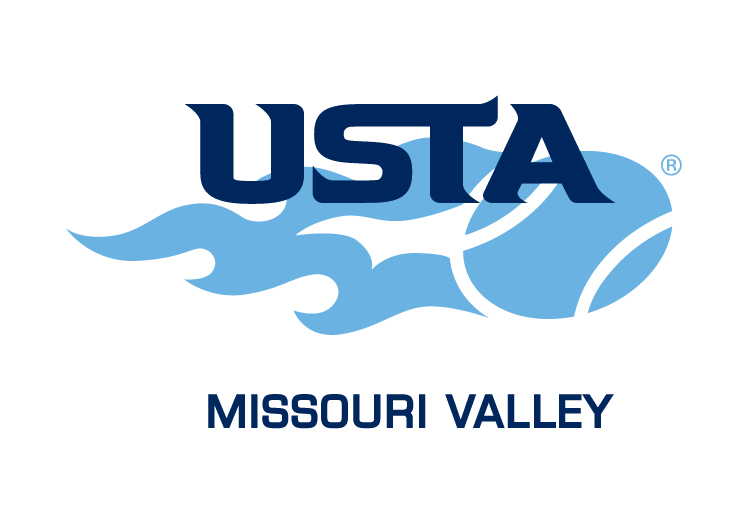 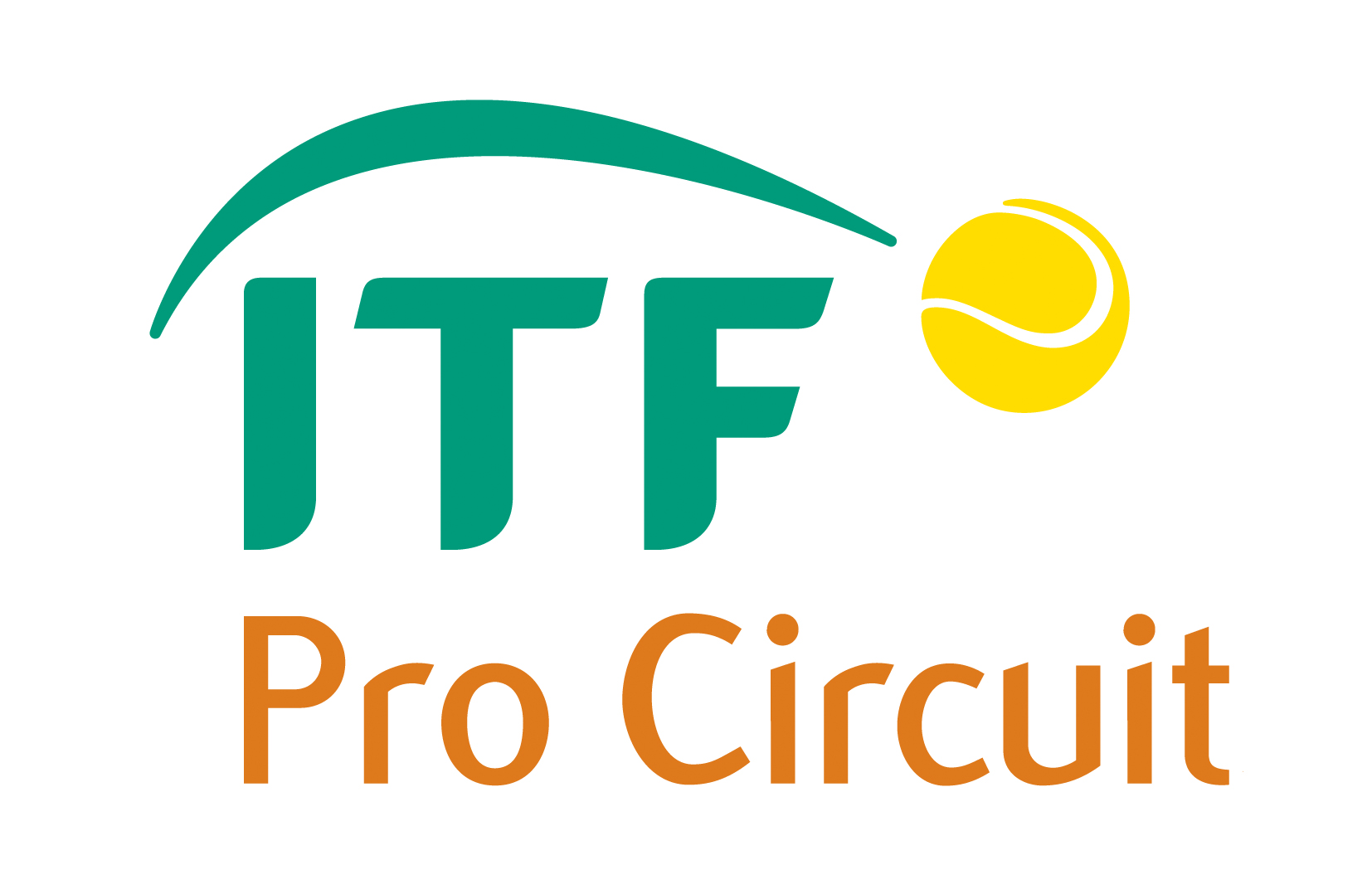 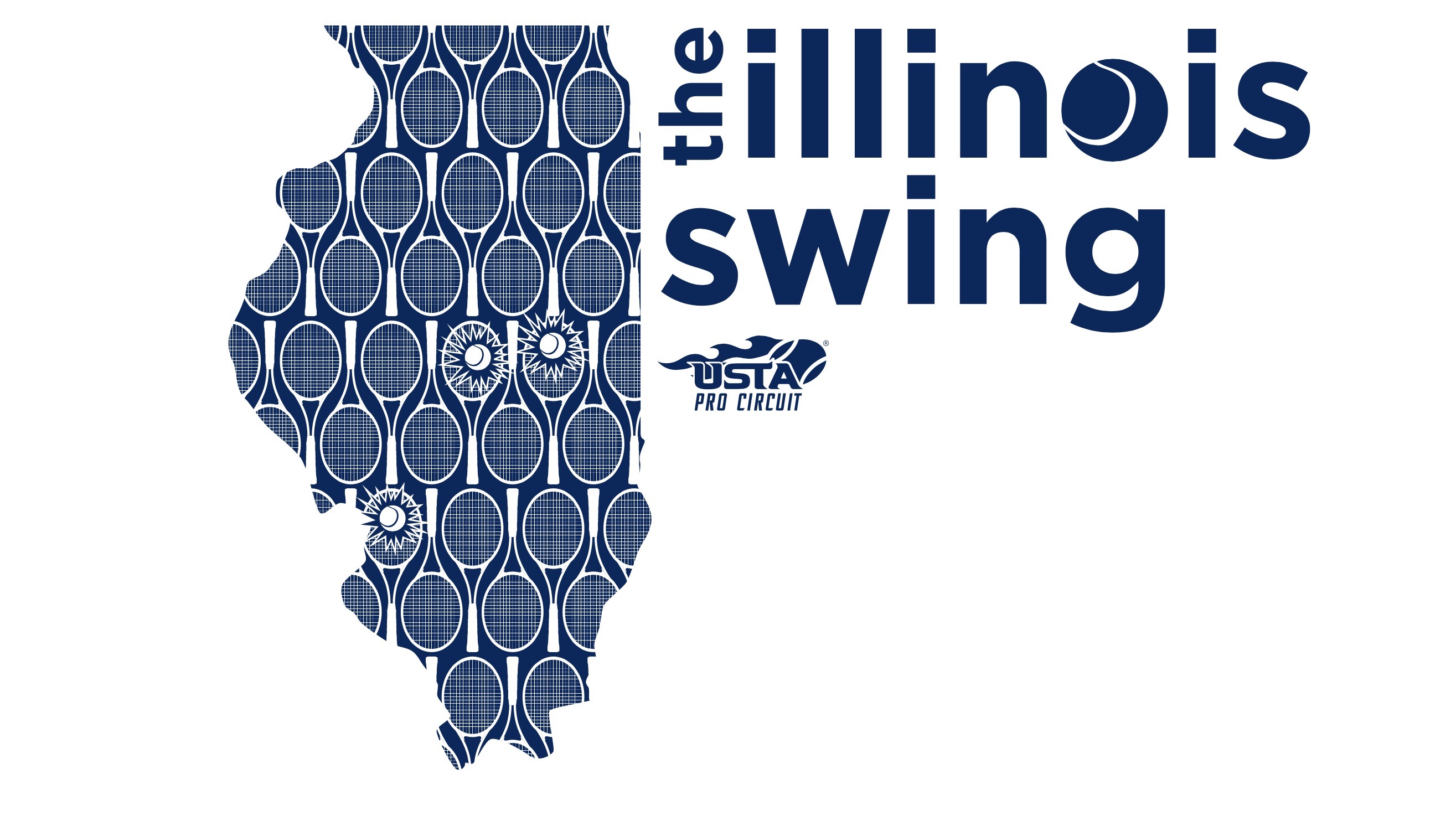 Chrysochos Crowned ChampionEDWARDSVILLE, IL—Call him King Petros. The no. 6 seed from Cyprus, Petros Chrysochos made a habit of close matches this week at the Edwardsville Futures. He also made a habit of winning them.Chrysochos defeated unseeded Nathan Ponwith 6-4, 2-6, 7-5 in the singles final Sunday afternoon in a back-and-forth match that delighted a packed crowd of more than 250 people at the Edwardsville High School tennis courts.Ponwith was attempting to sweep the singles and doubles titles, having claimed the doubles championship Saturday night. He started off slow, with numerous unforced errors dropping him to a 1-5 deficit in the first set.Ponwith found his game from there though, and while Chrysochos was able to serve out the set, Ponwith jumped on the Cypriot’s game in the second with an easy 6-2 victory. Both players increased their level in the deciding set, with powerful serves and fiery groundstrokes. No one blinked, but it was Chrysochos who stepped up, breaking Ponwith at deuce at 5-5 to put the match onto his racket. That was enough for Chrysochos, whose serve carried him to his sixth professional title. The Wake Forest graduate now heads to familiar territory, returning to Winston-Salem for the ATP event there this week. Championship Sunday capped a fantastic week of tennis in Edwardsville that saw high-level tennis spread across seven days with great community involvement. More than 1,500 people attended the 2019 Futures, the highest in tournament history. Sun. Aug. 11 ResultsSingles Final11 a.m.[6] Petros Chrysochos (CYP) def. Nathan Ponwith (USA) 6-4, 2-6, 7-5Kirk SchlueterMedia Coordinator kschlueter@ecusd7.org618-791-4221What: Edwardsville Futures $25,000 professional tennis tournamentWhere: Edwardsville High School, 6161 Center Grove Road, Edwardsville, ILWhen: August 5-11 (final August 11)